Учим стихотворение по картинкам.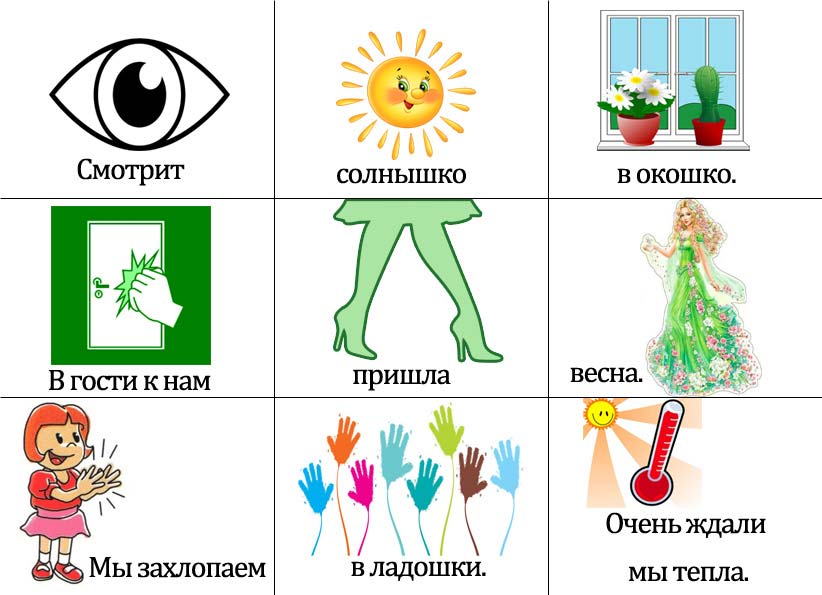 Знакомство с Ъ и Ь буквами, которые звуков не имеют, а служат для твердости и смягчения в словах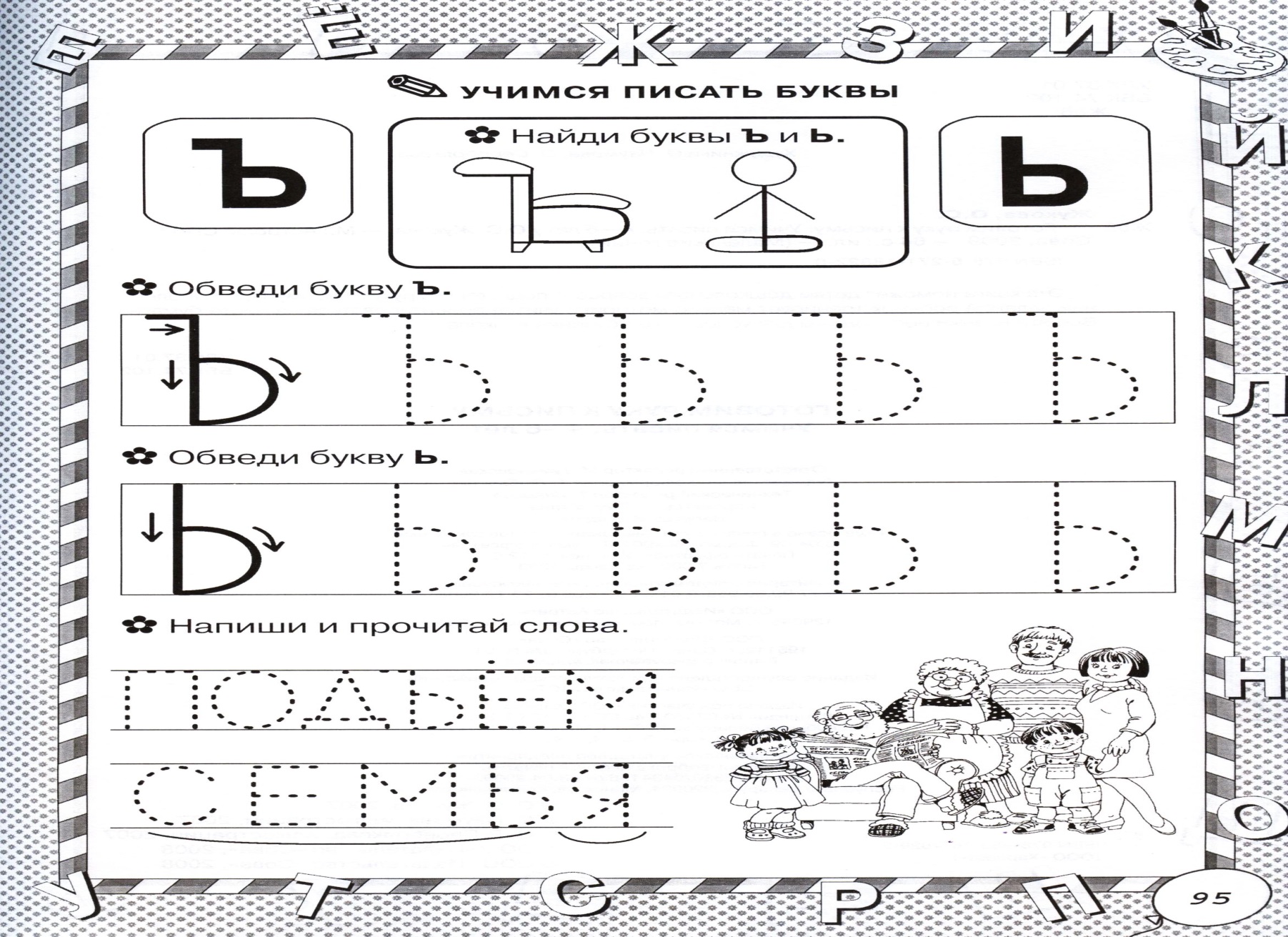 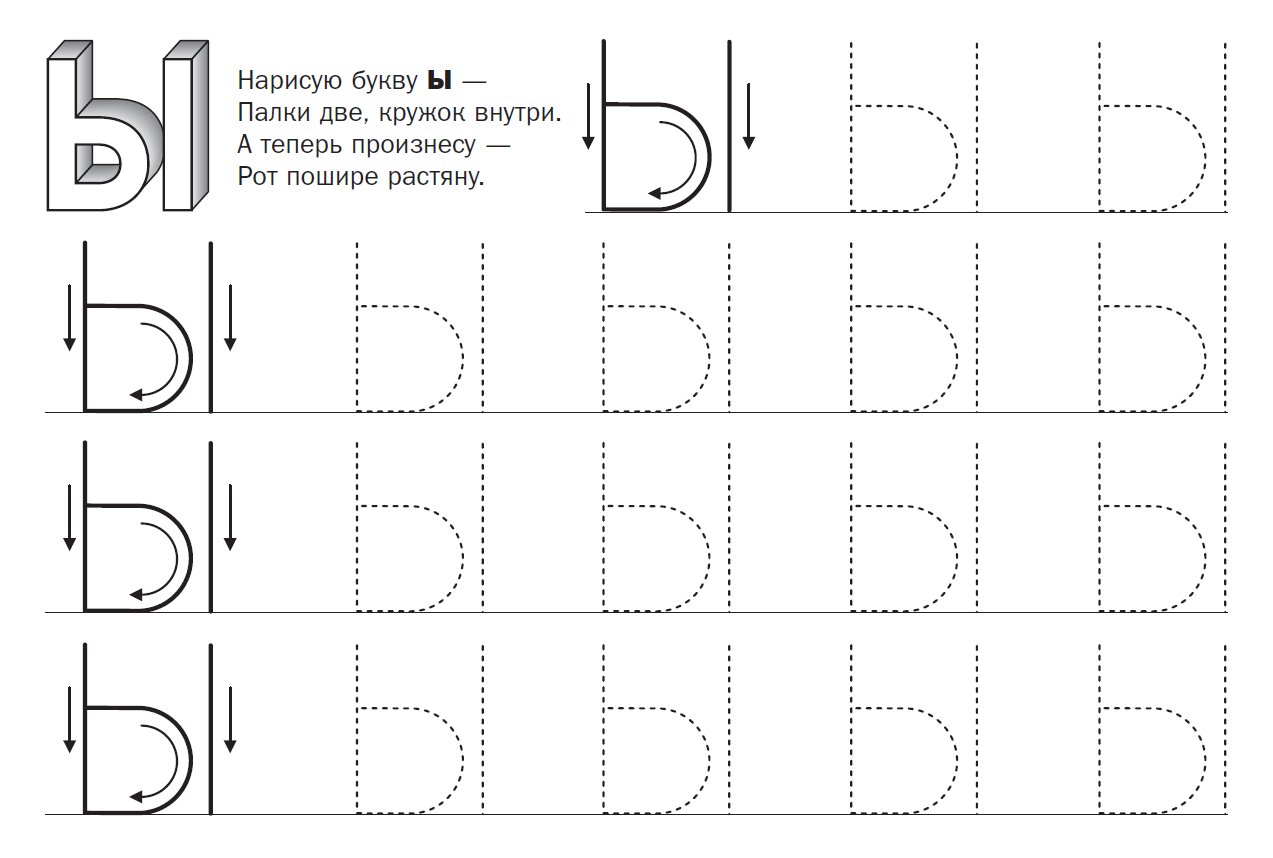 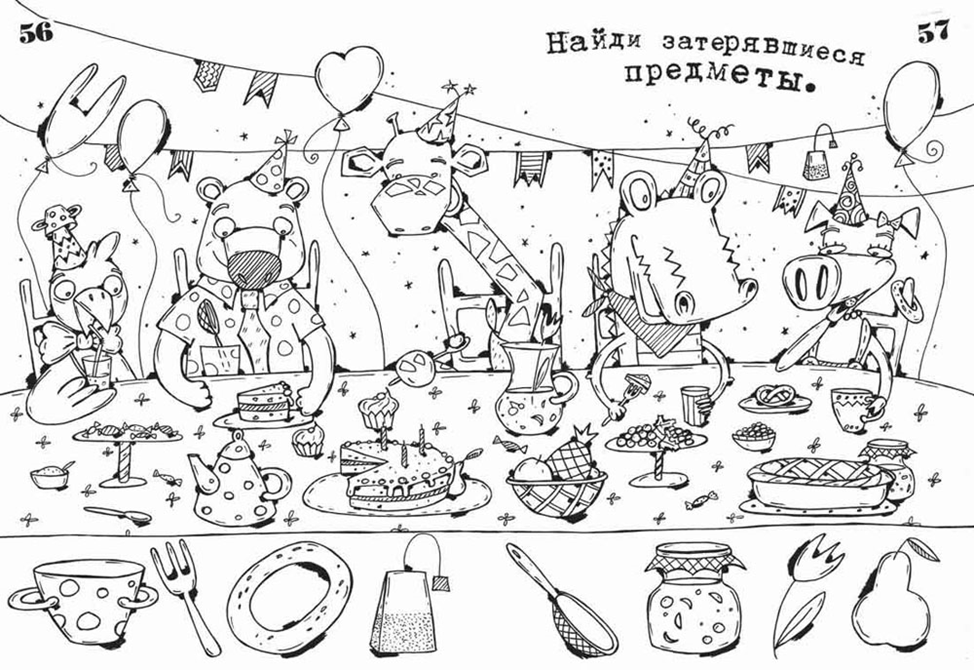 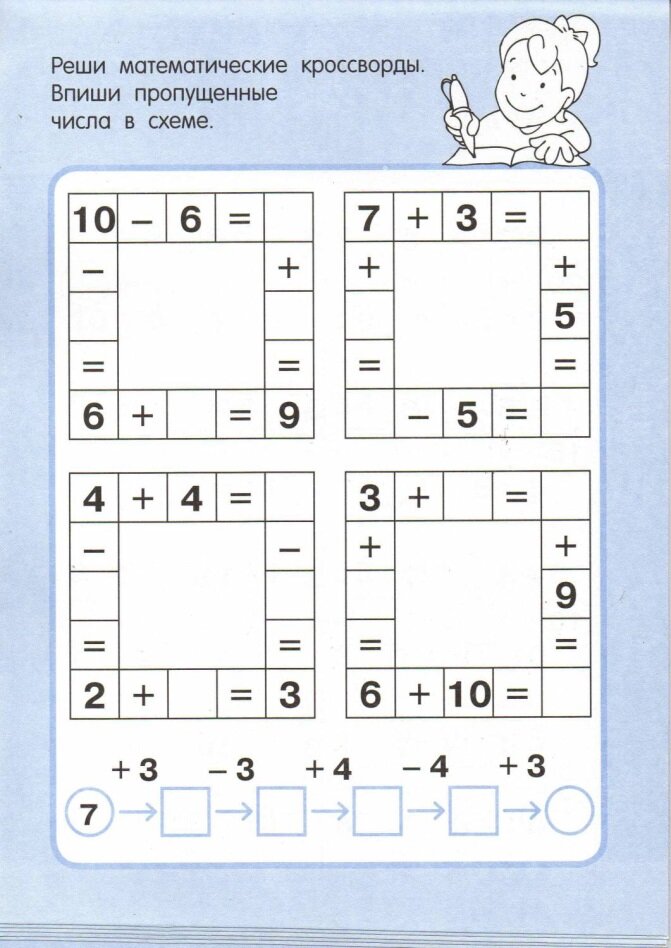 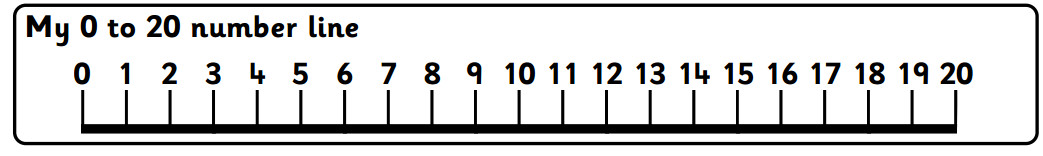 